МЕТОДИЧЕСКИЕ РЕКОМЕНДАЦИИ ПО СБОРУ И ОФОРМЛЕНИЮ ДОКУМЕНТОВ В РАМКАХ АККРЕДИТАЦИИ ЭЛЕВАТОРОВПервый этап (предоставление отчетности)	2Второй этап (подготовка пакета документов)	4Третий этап (оформление и направление документов)	382020Первый этап (направление отчетности)Элеватор должен соответствовать требованиям, установленным Приложением № 3 к Правилам аккредитации Базиса:Для определения соответствия Элеватора требованиям о балансовой стоимости капитала и нераспределенной прибыли Элеватору необходимо направить в НКО НКЦ (АО) на эл. адрес tovar@moex.com сканы нижеуказанных документов:Копии бухгалтерского баланса (форма 0710001) и отчета о финансовых результатах (форма 0710002) юридического лица за отчетный год, предшествующий году, в котором были поданы документы для аккредитации Элеватора, содержащие отметки налоговой инспекции, в форме электронного документа или в электронном виде с одновременным представлением на бумажном носителе, заверенные подписью уполномоченного лица и печатью (при наличии)).  Копии бухгалтерского баланса (форма 0710001) и отчета о финансовых результатах (форма 0710002) юридического лица, составленные за пять отчетных кварталов, предшествующих кварталу, в котором были поданы документы для аккредитации Элеватора, в форме электронного документа или в электронном виде с одновременным представлением на бумажном носителе, заверенные подписью уполномоченного лица и печатью Элеватора (при наличии)). Оригиналы расшифровок форм отчетности за последний отчетный период, заполненные по формам, используемым в документообороте на Элеваторе, в форме электронного документа или в электронном виде с одновременным представлением на бумажном носителе, заверенные подписью уполномоченного лица Элеватора и печатью (при наличии), либо по формам, указанным в Приложениях №№ 8-13 к Правилам аккредитации Базиса. Элеватор обязан предоставить следующие расшифровки: Расшифровки дебиторской и кредиторской задолженности (с долей более 5% от общей дебиторской/кредиторской задолженности) (Приложения № 8 и № 9 к Правилам аккредитации Базиса); Расшифровка забалансовых обязательств (в части поручительств/гарантий) (полная расшифровка) (Приложение № 10 к Правилам аккредитации Базиса); Расшифровка займов и кредитов (долгосрочные и краткосрочные) (с долей более 5% от заемных средств) (Приложение № 11 к Правилам аккредитации Базиса); Расшифровка финансовых вложений (долгосрочные и краткосрочные) (с долей более 5% от совокупных финансовых вложений) (Приложение № 12 к Правилам аккредитации Базиса); Расшифровка прочих доходов и расходов (Приложение № 13 к Правилам аккредитации Базиса);Справки из банков с информацией об оборотах по расчетному счету с отметкой банка (далее – Справка). При этом в целях получения статуса «Аккредитованный элеватор» предоставляется Справка за последние 12 месяцев (с помесячной разбивкой), после получения статуса «Аккредитованный элеватор» - на ежеквартальной основе за последний квартал (с помесячной разбивкой);Справка из налоговой инспекции о наличии у Элеватора открытых расчетных счетов в банках и иных кредитных учреждениях.Справка о состоянии расчетов по налогам, сборам, пеням, штрафам, выданная налоговым      органом.Второй этап (подготовка пакета документов)НКО НКЦ (АО) направляет по эл. почте ответ с подтверждением соответствия / несоответствия финансового состояния элеватора требованиям Правил аккредитации Базиса.В случае, если получен ответ о соответствии требованиям, необходимо направить на согласование на эл. адрес tovar@moex.com  следующие документы:Рекомендательное письмо для Элеватора от одного из отраслевых союзов, поименованных в Приложении № 5 к Правилам аккредитации Базиса, или от регионального органа исполнительной власти того региона, на территории которого расположен Товарный склад. Указанное рекомендательное письмо должно содержать отзыв о деловой репутации Элеватора.заполненные формы следующих документов (формы документов доступны на сайте):Заполненную форму (без подписи) Анкеты Элеватора в формате Word.;Договор хранения товара;Договор для элеватора как грузоотправителя Протокол согласования ставок Исполнителя;Договор об участии в Системе электронного документооборота;Доверенность на владельца СКПЭП, действующего от имени юридического лица (при создании СКПЭП на ЕИО не требуется);Заявление на создание СКПЭП (для физического лица, действующего от имени юридического);Доверенность на подписание электронной подписью электронных документов (при создании СКПЭП на ЕИО не требуется);Заявление об идентификаторах;Договор поручительства бенефициара;Заявление о предоставлении доступа к информационному обеспечению «Личный кабинет Участника»;Оригиналы согласий на обработку персональных данных лиц, указанных в предоставляемых документах (на ЕИО не требуется).Рассмотрим подробнее, как корректно заполнить вышеуказанные формы.Анкета элеватора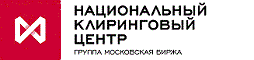 АНКЕТА ЭЛЕВАТОРАОБШАЯ ИНФОРМАЦИЯАДМИНИСТРАТИВНАЯ ИНФОРМАЦИЯ И ДОКУМЕНТЫРАСПОЛОЖЕНИЕ И ЛОГИСТИКА ТЕХНИЧЕСКИЕ ХАРАКТЕРИСТИКИ
ДОПОЛНИТЕЛЬНАЯ ИНФОРМАЦИЯГенеральный директор	/И.И. Иванов/Подпись, печать«__» _____ ______г. Договор хранения товара ДОГОВОР ХРАНЕНИЯ ТОВАРА № __Небанковская кредитная организация – центральный контрагент «Национальный Клиринговый Центр» (Акционерное общество), именуемый в дальнейшем «Оператор товарных поставок», в лице _____________________________, действующего на основании ___________________, с одной стороны, и _________________________________________, именуемый в дальнейшем «Элеватор», в лице ___________________________________, действующего на основании ______________________ с другой стороны, и совместно именуемые в дальнейшем «Стороны», заключили настоящий договор хранения товара, именуемый в дальнейшем «Договор», о нижеследующем:ПРЕДМЕТ ДОГОВОРАЭлеватор обязуется в соответствии с Правилами хранения товара на Базисе при осуществлении НКО НКЦ (АО) функций оператора товарных поставок (далее - Правила хранения товара) оказывать Оператору товарных поставок услуги по хранению Товара и иные, связанные с хранением услуги, а Оператор товарных поставок обязуется оплачивать указанные услуги.Состав услуг, условия и порядок их оказания, порядок оплаты, а также иные права и обязанности сторон, связанные с хранением, устанавливаются Правилами хранения товара. Оператор товарных поставок вправе изменять Правила хранения товара в одностороннем порядке.Заключая настоящий Договор, Элеватор соглашается и обязуется соблюдать требования Порядка организации электронного документооборота НКО НКЦ (АО) и Порядка взаимодействия НКО НКЦ (АО) и Базиса при осуществлении НКО НКЦ (АО) функций оператора товарных поставок.Стороны соглашаются, что все споры и разногласия, возникающие из Правил хранения товара и/или из Договора или в связи с ним, в том числе, касающиеся его исполнения, нарушения, изменения, прекращения, признания недействительным (ничтожным) или незаключенным, подлежат разрешению в Арбитражном суде города Москвы.Настоящий Договор составлен в 2 экземплярах, имеющих одинаковую юридическую силу, по одному экземпляру для каждой из Сторон.РАЗМЕР ОПЛАТЫСРОК ДЕЙСТВИЯ ДОГОВОРАНастоящий Договор вступает в силу со дня его подписания и действует до момента исполнения Сторонами своих обязательств и может быть расторгнут в порядке, предусмотренном Правилами хранения товара, если иное не установлено дополнительным соглашением Сторон.Все изменения или дополнения к настоящему Договору должны быть составлены в письменной форме и подписаны обеими Сторонами.ПРОЧИЕ УСЛОВИЯТермины и определения, специально не определенные в настоящем Договоре, используются в значениях, установленных в Правилах хранения товара, законами и иными нормативными правовыми актами Российской Федерации.Максимальный срок хранения Товара устанавливается до востребования.Период накопления партий для транзитной погрузки Товара составляет __ дней.РЕКВИЗИТЫ И ПОДПИСИ СТОРОНДоговор для элеватора как грузоотправителя ДОГОВОР №г. Москва	«__» ____  20__ г.Общество с ограниченной ответственностью «Элеватор», именуемое в дальнейшем «Исполнитель», в лице Генерального директора Иванова Ивана Ивановича, действующего на основании Устава, с одной стороны, иООО «Национальная логистическая компания», именуемое в дальнейшем «Заказчик», в лице ____________________________________________________________________, действующего на основании ____________________________________________________, с другой стороны, далее совместно именуемые «Стороны», а по отдельности Сторона, заключили настоящий Договор (далее – «Договор») о нижеследующем, исходя из следующего.ПреамбулаИсполнитель действует в рамках Договора хранения от __________________________________________ (далее – «Договор хранения»), заключенным с Небанковской кредитной организацией – центральным контрагентом «Национальный Клиринговый Центр (Акционерное общество) (далее – «Оператор товарных поставок»), в соответствии с которым Исполнитель обязуется оказывать Оператору товарных поставок услуги по хранению товара (Груза) и иные, связанные с хранением услуги, а Оператор товарных поставок обязуется оплачивать указанные услуги.Заказчик действует от имени и по поручению Оператора товарных поставок в соответствии с Договором об оказании информационно-консультационных услуг от _________________________, в рамках которого Заказчик вправе подавать, отзывать и отменять распоряжения на отгрузку грузов в рамках Договора хранения от имени Оператора товарных поставок.Термины ДоговораГруз – разрешенный к перевозке груз, согласованный Сторонами в порядке, предусмотренном настоящим Договором.Вагоны Заказчика – сертифицированные железнодорожные вагоны, находящиеся в собственности Заказчика или поступившие во временное владение и/или пользование Заказчика на любом законном основании.Распоряжение Заказчика (Приложение № 1) – документ, согласованный Сторонами в рамках настоящего Договора, на оказание услуг по Договору, содержащий в себе сведения, необходимые для оказания услуг по Договору (наименование Грузополучателя, станции и дороги отправления/назначения, наименование и код Груза, планируемые даты отгрузки, условия поставки, заказываемые дополнительные услуги и другая информация, являющаяся приложением к Распоряжению Заказчика и неотъемлемой частью Договора).6.	Стоимость Услуг и Порядок расчетов6.1	Стоимость и перечень Услуг Исполнителя по отгрузке Груза железнодорожным транспортом в вагоны Заказчика приведена в соответствующем Заказ-наряде, оформленном в соответствии с Приложением №4 к настоящему Договору, являющемся неотъемлемой частью настоящего Договора. При этом, стоимость услуг не включает в себя дополнительные Услуги, заказанные Заказчиком.6.2	Заказчик осуществляет предварительную оплату стоимости Услуг в размере __ % (___________________ процентов) от стоимости Услуг в течение 5 (Пяти) рабочих дней с момента получения счета Исполнителя (но в любом случае не позднее 3 (Трех) дней до даты планируемой отгрузки) путем перевода денежных средств на расчетный счет Исполнителя, указанный в настоящем Договоре, оставшиеся __ % (____________________ процентов) стоимости Услуг оплачиваются путем перевода денежных средств на расчетный счет Исполнителя в течение 5 (Пяти) рабочих дней с момента предоставления Исполнителем Заказчику счетов-фактур и Акта об оказанных услуг.6.3	Все платежи по настоящему Договору осуществляются в рублях Российской Федерации. 6.4	Моментом оплаты считается дата списания денежных средств со счета Заказчика. 6.5	Все ставки, суммы и платежи, предусмотренные настоящим Договором, указаны без учета НДС. НДС начисляется в соответствии с законодательством Российской Федерации и требованиями настоящего Договора. 6.6	Излишне перечисленные Заказчиком денежные средства возвращаются Заказчику по его письменному обращению Заказчика в течение 10 (Десяти) календарных дней.6.7	За просрочку оплаты услуг Исполнителя Заказчик оплачивает Исполнителю пеню в размере 0,01 (Ноль целых одна сотая) % от стоимости неоплаченных услуг за каждый день просрочки, но не более 10 (Десять) % от общей суммы долга.6.8	В случае нарушения Исполнителем срока оказания услуг по настоящему Договору Исполнитель обязан уплатить неустойку в виде пени в размере 0,01 (Ноль целых одна сотая) % от стоимости просроченных услуг за каждый день просрочки, но не более 10 (Десять) % от стоимости просроченных услуг.9.6 Вся переписка, требования, извещения, уведомления и информация, связанная с выполнением Сторонами своих договорных обязательств, осуществляется по следующим адресам и реквизитам:Настоящий Договор является конфиденциальным, никакие сведения не подлежат разглашению и/или передаче третьим лицам.10. Местонахождение, реквизиты и подписи Сторон:	От Исполнителя:	                                            От Заказчика:Генеральный директор                                              ________________И.И. Иванов                                     _____________________М.П.Приложение № 1к Договору № ____от «__»_________ 20___ г. Форма Распоряжения Заказчика-------------------------------------------------------------------------------------------------------------------------------РАСПОРЯЖЕНИЕ ЗАКАЗЧИКА № __ от ___________20__г.
_______________________________(наименование Заказчика)на оказание услуг по Договору №________ от «___»_______ 20__ г.От Заказчика: 	__________________________ /__________________/(подпись и наименование должности ответственного лица Заказчика)м.п.От Исполнителя: 	__________________________ /________________/(подпись и наименование должности ответственного лица Исполнителя)м.п.-------------------------------------------------------------------------------------------------------------------------------ФОРМА СОГЛАСОВАНА:	От Исполнителя:	От Заказчика:Генеральный директор ООО «Элеватор»_________________ И.И. Иванов	___________________М.П.Приложение № 2к Договору № ____от «__»_________ 20___ г. ФОРМА ПЛАНА ОТГРУЗКИПЛАН ОТГРУЗКИООО «Национальная логистическая компания», именуемое в дальнейшем «Заказчик», в лице ________________________________________________, действующего на основании ___________________________, с одной стороны,____________________, именуемое в дальнейшем «Исполнитель», в лице ____________________________, действующего на основании ____________, с другой стороны, согласовали следующие даты отгрузки товара:	От Исполнителя:	От Заказчика:	_________________________	_______________________ФОРМА СОГЛАСОВАНА:	От Исполнителя:	От Заказчика:Генеральный директор ООО «Элеватор»_________________________ И.И. Иванов	_______________________М.П.		Приложение № 3к Договору № ____от «__»_________ 20___ г. Форма отгрузочной информации,
предоставляемой ИсполнителемОбразец-------------------------------------------------------------------------------------------------------------------------------От Исполнителя: 	__________________________ /________________/(подпись и наименование должности ответственного лица Исполнителя)-------------------------------------------------------------------------------------------------------------------------------ФОРМА СОГЛАСОВАНА:	От Исполнителя:	От Заказчика:Генеральный директор ООО «Элеватор»	_________________________ И.И. Иванов	_______________________М.П.		Приложение № 4к Договору № ____от «__»_________ 20___ г. Форма Заказ-нарядаОбразец-------------------------------------------------------------------------------------------------------------------------------Заказ-наряд № ___к Договору № ______ от __.__.20___ г.между _____________ и ООО «Национальная логистическая компания»г. Москва	__.__. 20___ г._____________________, именуемое в дальнейшем «Исполнитель», в лице ________________________, действующего на основании ________________, с одной стороны, и ООО «Национальная логистическая компания», именуемое в дальнейшем «Заказчик», в лице _________________________________________________________, действующего на основании Устава, с другой стороны, договорились о нижеследующем:Заказчик поручает, а Исполнитель оказывает комплекс услуг по организации отгрузки пшеницы с __________________ в период с __.__.20__ г. по __.__.20__ г железнодорожным транспортом по маршруту ______________________________________ согласно Распоряжению Заказчика на следующих условиях:Груз - Стоимость услуг Исполнителя	Валюта: российский рубльНастоящий Заказ-наряд является неотъемлемой частью Договора № _________ от __.__.20__ г., вступает в силу с  момента подписания.	От Исполнителя:	От Заказчика:	_________________________	_______________________ФОРМА СОГЛАСОВАНА:От Исполнителя:	                                                                      От Заказчика:Генеральный директор ООО «Элеватор»_________________________ И.И. Иванов	_______________________М.П.Приложение № 5к Договору № ____от «__»_________ 20__ г. Форма Акта оказанных услугОбразец---------------------------------------------------------------------------------------------------------------------------Акт оказанных услуг № ____
 от «___»__________20__ г.Исполнитель:Заказчик:Основание:Итого:Без налога (НДС)Всего оказано услуг __________________ на сумму _________________ руб.Вышеперечисленные услуги выполнены полностью и в срок. Заказчик претензий по объему, качеству и срокам оказания услуг не имеет.	От Исполнителя:	От Заказчика:	_________________________	_______________________ФОРМА СОГЛАСОВАНА:	От Исполнителя:	От Заказчика:Генеральный директор ООО «Элеватор»_________________________ И.И. Иванов	_______________________М.П.Приложение №6к Договору ____ от «__» _____ 20__гФорма Протокола согласования ставок ИсполнителяОбразец---------------------------------------------------------------------------------------------------------------------------Протокол согласования ставок ИсполнителяК Договору № ____________ от «___» ______ 20__г.
между ______________________ и  ООО «Национальная логистическая  компания»г. Москва								«__» ________ 20__ г.__________________________, именуемое в дальнейшем «Исполнитель», в лице ________________________________________, действующего на основании _________, с одной стороны, и ООО «Национальная логистическая  компания», именуемое в дальнейшем «Заказчик», в ____________________________________, действующего на основании _________________________, с другой стороны, пришли к соглашению о размере ставок Исполнителя:1. Организация передачи груза перевозчику:_____________________________________2.  Услуги по отгрузке:_____________________________________ФОРМА СОГЛАСОВАНА:	От Исполнителя:	От Заказчика:Генеральный директор ООО «Элеватор»_________________________ И.И. Иванов	_______________________М.П.		Протокол согласования ставок ИсполнителяПротокол согласования ставок Исполнителяк Договору № ____________ от «___» ______ 20__г.
между ООО «Элеватор» и ООО «Национальная логистическая компания»г. Москва								         «__» ________ 20__ г.Общество с ограниченной ответственностью «Элеватор», именуемое в дальнейшем «Исполнитель», в лице Генерального директора Иванова Ивана Ивановича, действующего на основании Устава, с одной стороны, и ООО «Национальная логистическая компания», именуемое в дальнейшем «Заказчик», в  лице _____________________________________________________________, действующего на основании ____________________________________________________, с другой стороны, пришли к соглашению о размере ставок Исполнителя:1. Организация передачи груза перевозчику:100 рублей / тонна (с НДС __%)2.  Услуги по отгрузке:400 рублей / тонна (с НДС __%)От Исполнителя                                                                  От ЗаказчикаГенеральный директор__________________ И.М. Иванов	                                ___________________________М.П.Договор об участии в Системе электронного документооборотаДОГОВОР ОБ УЧАСТИИ В СИСТЕМЕ ЭЛЕКТРОННОГО ДОКУМЕНТООБОРОТА№  PKI/				г. Москва																					“         ” ___________  20___ г.Публичное акционерное общество «Московская Биржа ММВБ-РТС», именуемое в дальнейшем «Организатор СЭД», в лице ________________________________________________, действующего на основании _________________________________________________________, и ___________________________________________________________________________________ _________________________________________________________________________, именуемое в дальнейшем «Участник СЭД», в лице _________________________________________________ ______________________________________________________________________, действующего на основании _______________________________________________________________________, в дальнейшем совместно именуемые «Стороны», а отдельно «Сторона», заключили настоящий договор присоединения к Условиям участия в Системе электронного документооборота ПАО Московская Биржа (далее – Условия), опубликованным на официальном сайте ПАО Московская Биржа в сети Интернет по адресу http://moex.com, действующим на момент заключения Договора и являющимся неотъемлемой частью Договора.Стороны согласились ко всем отношениям, вытекающим из настоящего Договора, применять положения, установленные Условиями. Термины, используемые в настоящем Договоре, трактуются в соответствии с Условиями.Территория использования Программного обеспечения: Российская Федерация.РЕКВИЗИТЫ И ПОДПИСИ СТОРОНДоверенность на владельца СКПЭП, действующего от имени юридического лица (заполняется, если владелец СКПЭП НЕ является единоличным исполнительным органом).Оформляется на бланке организации/индивидуального предпринимателяДоверенность № _____________________                                                                                   _________________________     (место выдачи)                                                                                                            (дата выдачи)Общество с ограниченной ответственностью «Элеватор»,(полное наименование организации, включая организационно-правовую форму, либо ФИО индивидуального предпринимателя, ОГРНИП)далее – Участник СЭД, в лице Генерального директора(должность)Иванова Ивана Ивановича(фамилия, имя, отчество)действующего на основании Устава, уполномочиваетПетрова Петра Петровича(фамилия, имя, отчество)0102 458741 выдан Волоколамским ОВД 21.02.2014(серия и номер паспорта, кем и когда выдан)в соответствии с Правилами электронного документооборота, утвержденными уполномоченным органом ПАО Московская Биржа, представлять интересы Участника СЭД в качестве владельца сертификата ключа проверки электронной подписи, а именно:-  подписывать собственноручной подписью заявление на создание сертификата ключа проверки электронной подписи или заявление на аннулирование сертификата ключа проверки электронной подписи, владельцем которого является указанное доверенное лицо, сертификаты регистрации, сертификаты ключей проверки электронных подписей и запросы на первичное создание сертификатов ключей проверки электронных подписей в форме документов на бумажном носителе;-  удостоверять собственноручной подписью копию своего паспорта;-  подписывать своим ключом электронной подписи запросы в форме электронных документов на создание сертификатов ключей проверки электронных подписей, владельцем которых является указанное доверенное лицо, для последующего использования настоящих сертификатов и соответствующих им криптографических ключей в течение сроков действия, указанных в настоящих сертификатах, от имени Участника СЭД, по его указанию и в связи с участием в электронном документообороте в рамках Системы электронного документооборота, организатором которой является ПАО Московская Биржа.Настоящая доверенность действительна по "_____" ___________ 20___ года.Подпись (Петров П.П.) ____________________ удостоверяю.                                                                         (личная подпись)Генеральный директор      _______________  И.И. Иванов М.П.                                                                                                                               Заявление на создание СКПЭП (для физического лица, действующего от имени юридического лица) Оформляется на бланке организации / индивидуального предпринимателяАдминистратору СЭДЗаявлениена создание сертификата ключа проверки электронной подписиВ целях использования в Системе электронного документооборота, организатором которой является ПАО Московская Биржа__________________________________________________________________________________(полное наименование организации, включая организационно-правовую форму, либо ФИО индивидуального предпринимателя)просит изготовить СКПЭП в соответствии с указанными в настоящем заявлении данными:Атрибуты имени субъекта (DN) для изготавливаемого СКПЭП:* Поле заполняется только для Участника СЭД, поставленного на учет в налоговом органе РФ** Поле заполняется только для Участника СЭД, зарегистрированного на территории РФ*** Поле заполняется только для владельца СКПЭП, являющегося гражданином РФОбласть применения СКПЭП (сведения об отношениях, при осуществлении которых электронные документы с электронной подписью будут иметь юридическое значение):Владелец изготавливаемого СКПЭП действует на основании:  учредительных документов (Устава)      доверенности    является ИПУчастник СЭД использует СКЗИ:  на территории РФ      за пределами территории РФТип СКПЭП, изготавливаемого для Участника СЭД:  квалифицированный СКПЭП (будут применяться сертифицированные СКЗИ)  неквалифицированный СКПЭП (будут применяться несертифицированные СКЗИ)Контактное лицо Участника СЭД:ФИО:				. . . . . . . . . . . . . . . . . . . . . . . . . . . . . . . . . . . . . . . . . . . . . . . . Телефон:		. . . . . . . . . . . . . . . . . . . . . . . . . . . . . . . . . . . . . . . . . . . . . . . . E-Mail:			. . . . . . . . . . . . . . . . . . . . . . . . . . . . . . . . . . . . . . . . . . . . . . . . Я, _________________________________________________________________________(фамилия, имя, отчество владельца СКПЭП)____________________________________________________________________________________(серия и номер паспорта, кем и кода выдан)в соответствии с Федеральным законом от 27.07.2006 г. № 152-ФЗ «О персональных данных» в целях регистрации и обслуживания в Системе электронного документооборота, организатором которой является ПАО Московская Биржа (Российская Федерация, 125009, г. Москва, Большой Кисловский пер., д. 13), своей волей и в своем интересе выражаю согласие ПАО Московская Биржа на:- обработку (включая сбор, систематизацию, накопление, хранение, уточнение, обновление, изменение, использование, распространение (в том числе передачу), обезличивание, блокирование, уничтожение) с использованием средств автоматизации или без использования таких средств моих персональных данных, в том числе: фамилия, имя, отчество, адрес места жительства, реквизиты основного документа, удостоверяющего личность (серия, номер, орган его выдавший, дата выдачи), место работы, должность, контактный телефон, страховой номер индивидуального лицевого счета и иных сведений, необходимых для исполнения Правил электронного документооборота, утвержденных уполномоченным органом ПАО Московская Биржа. При этом распространение (в том числе передача) допускается только для персональных данных, вносимых в СКПЭП;- включение моих фамилии, имени, отчества, сведений о месте работы, адреса электронной почты, СНИЛС в общедоступные источники персональных данных, которыми являются сертификат ключа проверки электронной подписи, реестр сертификатов ключей проверки электронной подписи.Данное согласие вступает в силу с момента его подписания, действует до истечения установленных нормативными актами сроков хранения соответствующей информации или документов, при обработке которых использовалась моя электронная подпись. Данное согласие может быть отозвано в любой момент времени по письменному заявлению владельца СКПЭП (лица, действующего от имени Участника СЭД) с одновременным аннулированием выданного СКПЭП в определенном Правилами электронного документооборота порядке.Владелец СКПЭП (лицо, действующее				_______________		__________________________от имени Участника СЭД)											(подпись)						(фамилия,  инициалы)«_____» ______________ 20____ г.7) Доверенность на подписание электронной подписью электронных документов (заполняется, если владелец СКПЭП НЕ является единоличным исполнительным органом).ДОВЕРЕННОСТЬгород __________                                                                   «___» _______________20__ г.Настоящей доверенностью [Полное наименование юридического лица],  в лице [ФИО], действующ[__] на основании [______], уполномочивает [ФИО] паспорт [серия и номер] подписывать документы, в том числе электронной подписью в соответствии с Правилами электронного документооборота ПАО Московская Биржа и/или Порядком организации электронного документооборота Небанковской кредитной организации-центральным контрагентом «Национальный Клиринговый Центр» (Акционерное общество), предусмотренные документами, перечисленными в настоящей доверенности: Правила клиринга НКО НКЦ (АО) Правила допуска к участию в организованных торгах ПАО Московская Биржа Договор о предоставлении интегрированного технологического сервиса ПАО Московская Биржа. Информационные письма о готовности выделенного канала, о предоставлении IP адресов Договор информационно-технологического обеспечения ПАО Московская Биржа Правила допуска к участию в организованных торгах на товарном рынке АО НТБ Договор о предоставлении интегрированного технологического сервиса АО НТБ  Регламент допуска к участию в операциях на Денежном рынке ПАО Московская Биржа и иные внутренние документы, регламентирующие порядок проведения аукционов и отборов заявок в рамках совершения операций на Денежном рынке ПАО Московская Биржа Правила хранения товара при осуществлении НКО НКЦ (АО) функций оператора товарных поставок Условия оказания услуг оператора товарных поставок НКО НКЦ (АО) Правила хранения имущества на товарном складе при осуществлении НКО НКЦ (АО) функций оператора товарных поставок Правила аккредитации НКО НКЦ (АО) при осуществлении функций оператора товарных поставок Договор корреспондентского счета в драгоценных металлах Договор торгового банковского счета в драгоценных металлах Договор о ведении клиринговых регистровДоверенность не предоставляет право на подачу заявок и заключение сделок на организованных торгах, подачу Предложений на совершение внебиржевых сделок, а также подачу заявок при проведении аукционов и отборов заявок в рамках совершения операций на Денежном рынке ПАО Московская Биржа.Доверенность выдана на срок [указывается срок доверенности].__________________        / Ф.И.О. / М.П.8) Договор поручительства бенефициараФорма договора поручительства для юридического лица Договор поручительства г. Москва	«___» _____________20__ года[указывается полное фирменное наименование или ФИО ИП] (далее – Поручитель), и Небанковская кредитная организация – центральный контрагент «Национальный Клиринговый Центр» (Акционерное общество), (далее – Кредитор), в лице _________________________________________________, действующего на основании ______________________, заключили настоящий договор о нижеследующем:1. Поручитель обязуется отвечать перед Кредитором за исполнение [полное фирменное наименование и ИНН] (далее – Должник) своих обязательств (как действующих, так и обязательств, которые могут возникнуть в будущем) по договору хранения товара [указываются реквизиты договора хранения], (далее – договор хранения). Поручитель осознает и подтверждает, что поручительство выдается им в рамках осуществления предпринимательской деятельности.2. Условия договора хранения установлены Правилами хранения.3. Поручитель и Должник отвечают перед Кредитором солидарно в полном объеме, включая уплату процентов, возмещение судебных издержек по взысканию долга и иных убытков Кредитора, вызванных неисполнением или ненадлежащим исполнением Должником своих обязательств по договору хранения.4. Поручитель дает согласие отвечать перед Кредитором за исполнение Должником своих обязательств по договору хранения в случае внесения изменений в договор хранения в пределах, установленных такими изменениями. 5. Кредитор предъявляет требование к Поручителю в случае наступления факта неисполнения либо ненадлежащего исполнения обязательства Должника по договору хранения. 6. Поручитель обязуется исполнить требования Кредитора в срок, не превышающий 10 (десяти) рабочих дней со дня их получения. 7. Исполнение денежных обязательств перед Кредитором осуществляется Поручителем в безналичном порядке или иным способом, письменно согласованным с Кредитором. 8. Поручитель считается исполнившим обязательство по уплате денежных средств Кредитору в объеме, предусмотренном настоящим договором, в момент зачисления денежных средств на счет Кредитора.  9. В случае исполнения Поручителем обеспеченного обязательства Кредитор должен передать ему документы, удостоверяющие требование к Должнику, в течение 10 (десяти) рабочих дней с момента исполнения.  10. В случае нарушения Поручителем срока исполнения требования Кредитора, последний вправе потребовать от Поручителя выплаты пеней в размере 0,1% (ноль целых одна десятая процента) от суммы неисполненного обязательства за каждый день просрочки. 11. Все споры, разногласия или требования, возникающие из настоящего договора или в связи с ним, в том числе касающиеся его исполнения, нарушения, прекращения или недействительности, подлежат разрешению в Арбитражном суде города Москвы. 12. Все юридически значимые сообщения должны направляться сторонами исключительно по адресу места нахождения стороны, указанного в настоящем договоре. Направление сообщений по другим адресам или иным способом является ненадлежащим. 13. Настоящий договор вступает в силу со дня подписания и действует в течение 5 (пяти) лет.Форма договора поручительства для физического лицаДоговор поручительства г. Москва	«___» _____________20__ года[указывается ФИО] (далее – Поручитель), и Небанковская кредитная организация – центральный контрагент «Национальный Клиринговый Центр» (Акционерное общество), (далее – Кредитор), в лице _________________________________________________, действующего на основании ______________________, заключили настоящий договор о нижеследующем: Поручитель обязуется отвечать перед Кредитором за исполнение [полное фирменное наименование и ИНН] (далее – Должник) своих обязательств (как действующих, так и обязательств, которые могут возникнуть в будущем) по договору хранения товара [указываются реквизиты договора хранения], (далее – договор хранения).Условия договора хранения установлены Правилами хранения.Поручитель и Должник отвечают перед Кредитором солидарно в полном объеме, включая уплату процентов, возмещение судебных издержек по взысканию долга и иных убытков Кредитора, вызванных неисполнением или ненадлежащим исполнением Должником своих обязательств по договору хранения. Поручитель дает согласие отвечать перед Кредитором за исполнение Должником своих обязательств по договору хранения в случае внесения изменений в договор хранения в пределах, установленных такими изменениями. Кредитор предъявляет требование к Поручителю в случае наступления факта неисполнения либо ненадлежащего исполнения обязательства Должника по договору хранения. Поручитель обязуется исполнить требования Кредитора в срок, не превышающий 10 (десяти) рабочих дней со дня их получения. Исполнение Поручителем перед Кредитором должно быть осуществлено в такой же форме и на тех же условиях, как это предусмотрено договором хранения. Исполнение денежных обязательств перед Кредитором осуществляется Поручителем в безналичном порядке или иным способом, письменно согласованным с Кредитором. Поручитель считается исполнившим обязательство по уплате денежных средств Кредитору в объеме, предусмотренном настоящим договором, в момент зачисления денежных средств на счет Кредитора.  В случае исполнения Поручителем обеспеченного обязательства Кредитор должен передать ему документы, удостоверяющие требование к Должнику, в течение 10 (десяти) рабочих дней с момента исполнения.  В случае нарушения Поручителем срока исполнения требования Кредитора, последний вправе потребовать от Поручителя выплаты пеней в размере 0,1% (ноль целых одна десятая процента) от суммы неисполненного обязательства за каждый день просрочки. Все споры, разногласия или требования, возникающие из настоящего договора или в связи с ним, в том числе касающиеся его исполнения, нарушения, прекращения или недействительности, подлежат разрешению в Пресненском районном суде города Москвы. Все юридически значимые сообщения должны направляться сторонами исключительно по адресу места нахождения стороны, указанного в настоящем договоре. Направление сообщений по другим адресам или иным способом является ненадлежащим. Настоящий договор вступает в силу со дня подписания и действует в течение 5 (пяти) лет. Заявление об идентификаторах 	НКО НКЦ (АО)ЗАЯВЛЕНИЕ № 1об идентификаторахНастоящимпросит (необходимо выбрать один из вариантов):Х присвоить новый(е) идентификатор(ы) в системе товарного учета: (Присваивается один или несколько новых идентификаторов) ☐ присвоить идентификатору(ам) новый номер телефона в системе товарного учета:(Присваивается новый номер телефона действующему идентификатору) ☐ аннулировать идентификатор(ы) в системе товарного учета:(Идентификаторы аннулируются)Исполнитель: Скворцова Н.П., +7 (495) 789-65-65, elevator@mail.ru                                 (ФИО, телефон, e-mail)Примечание:Если лицо, подписавшее данное заявление, действует на основании доверенности, то заявитель дополнительно представляет:Копию доверенности, подтверждающую полномочия лица на подписание заявления, заверенную подписью уполномоченного лица и печатью (при наличии);Копию документа, подтверждающего полномочия лица, выдавшего доверенность, заверенную подписью уполномоченного лица и печатью (при наличии);Оригинал согласия на обработку персональных данных лица по доверенности по форме, размещаемой на сайте Оператора товарных поставок.Заявление о предоставлении доступа к информационному обеспечению «Личный кабинет Участника»;Заявлениео предоставлении доступа к информационному обеспечению«Личный кабинет Участника»Настоящим Общество с ограниченной ответственностью «Элеватор»                                                      (полное наименование юридического лица в соответствии с Уставом)ИНН 1234567897, ОГРН 1027739387511, просит предоставить доступ к информационному обеспечению «Личный кабинет Участника».Данные зарегистрированных пользователей на корпоративном сайте ПАО Московская Биржа для подключения:Контактное лицо для оперативной связи: Генеральный директор                                  ____________________ И.И. ИвановМ.П.Согласие на обработку персональных данных Согласие на обработку персональных данных «25» апреля 2019 годаЯ, Афанасьева Ольга Петровна, реквизиты документа, удостоверяющего личность субъекта      (указывается фамилия, имя и отчество субъекта персональных данных или его представителя)персональных данных: 4511 номер: 78965, выдан Отделом РОВД района Ясенево, дата выдачи 12.01.2001, адрес: г. Москва, Большой Кисловский пер, д. 13, (в случае, если согласие предоставляется представителем субъекта персональных данных, далее дополнительно указывается фамилия, имя и отчество субъекта персональных данных: _________________________________________________________________);реквизиты документа, удостоверяющего личность представителя субъекта персональных данных: ___________________ номер: _____________, выдан _________________________________________________________________________________________________________, дата выдачи ___________, адрес: ___________________________________________________________________________________;реквизиты документа, подтверждающего полномочия представителя субъекта персональных данных: ______________________________________________ ______________________________________________________________________________________________________________________________________предоставляю следующим организациям (далее - операторам):Публичное акционерное общество «Московская Биржа ММВБ-РТС» (место нахождения: г.  Москва, Большой Кисловский пер., д. 13);Небанковская кредитная организация-центральный контрагент «Национальный Клиринговый Центр» (Акционерное общество) (место нахождения: г. Москва, Большой Кисловский пер., д. 13);Небанковская кредитная организация акционерное общество «Национальный расчетный депозитарий»(место нахождения: г. Москва, ул. Спартаковская, д. 12);Акционерное общество «Национальная товарная биржа»(место нахождения: г. Москва, Средний Кисловский переулок, д. 1/13, строение 4, офис 516);Общество с ограниченной ответственностью «МБ Защита информации» (место нахождения: г.  Москва, Средний Кисловский пер., дом 1/13, строение 4, этаж 3 пом 1)согласие на обработку персональных данных (далее - согласие).Операторы вправе осуществлять обработку предоставляемых персональных данных, а именно:     Операторы вправе осуществлять с предоставленными персональными данными любые действия, предусмотренные  федеральным законом «О персональных данных». Целью обработки персональных данных является надлежащее выполнение операторами своих обязательств, вытекающих из федеральных законов, иных правовых актов, в том числе актов федеральных органов исполнительной власти, Банка России (далее вместе - законодательство), а также из  соглашений с контрагентами.Согласие действует в течение неопределенного срока и может быть отозвано путем направления одному из операторов заявления в письменной форме об отзыве согласия, при этом операторы прекращают обработку персональных данных  и уничтожают их, за исключением персональных данных, включенных в документы, обязанность по хранению которых прямо предусмотрена законодательством  и внутренними документами Операторов. Хранение таких персональных данных осуществляется операторами в течение срока, установленного  законодательством и внутренними документами операторов. Заявление может быть совершено в свободной форме. В случае отзыва настоящего согласия персональные данные, включенные в документы, образующиеся в деятельности операторов, в том числе во внутренние документы операторов в период действия согласия, могут передаваться третьим лицам в объеме и случаях, указанных в настоящем согласии.Также подтверждаю, что персональные данные могут быть получены операторами от любых третьих лиц.Уведомление о получении персональных данных не от субъекта персональных данных.Обработка персональных данных осуществляется операторами в целях соблюдения требований действующего законодательства РФ, а также 	договоров и соглашений с юридическими лицами, от имени которых действует субъект персональных данных. Предполагаемый круг пользователей персональными данными субъекта включает в себя работников операторов, сотрудников регулирующих, 	контролирующих и надзорных государственных органов, контрагентов операторов и иных лиц при осуществлении ими своих полномочий в 	соответствии с требованиями действующего законодательства РФ и заключенных соглашений.В соответствии с действующим законодательством РФ субъекты персональных данных обладают следующими правами:на доступ к своим персональным данным;на предварительное согласие и немедленное прекращение обработки по требованию при обработке персональных данных в целях продвижения товаров, работ, услуг на рынке;возникающими при принятии решений на основании исключительно автоматизированной обработки их персональных данных;на обжалование действий или бездействий операторов;иные права, установленные действующим законодательством РФ./Подпись субъекта персональных данных или его представителя /: ________________________Третий этап (оформление и направление документов)подписать согласованные по эл. почте договоры, заявления и иные документы у уполномоченного лица и заверить печатью (при наличии);заверить надлежащим образом копии учредительных и иных документов по перечню и в соответствии с требованиями Правил аккредитации Базиса;направить в НКО НКЦ (АО) скан-копии полного пакета документов эл. адрес tovar@moex.com направить в НКО НКЦ (АО) полный пакет документов по адресу: 125009, г. Москва, Большой Кисловский пер., д. 13;ожидать ответа от НКО НКЦ (АО) о результате экспертиз и о возможности / невозможности получении статуса «Аккредитованный элеватор» (получение статуса «Аккредитованный элеватор» означает заключение договора хранения товара).№ п/пПараметрыТребования к линейным элеваторамТребования к нелинейным элеваторам1.Балансовая стоимость капитала, указанная в разделе 3 Бухгалтерского баланса, не менее30 (тридцать) миллионов рублей30 (тридцать) миллионов рублей2.Нераспределенная прибыль, согласно разделу 3 Бухгалтерского баланса≥ 0 руб.≥ 0 руб.3.Общая вместимость Элеватора составляет, не менее30 000 (тридцать тысяч) тонн10 000 (десять тысяч) тонн4.Производственные мощности по отгрузке Товара железнодорожным транспортом, не менее300 (триста) тонн в сутки-Полное наименование юридического лица  Общество с ограниченной ответственностью «Элеватор»Сокращенное наименование юридического лица  ООО «Элеватор»Адрес юридического лица (в соответствии с Выпиской из ЕГРЮЛ) 125009, г. Москва, Большой Кисловский пер, д. 13Место государственной регистрации (место нахождения из Устава) 125009, г. Москва, Большой Кисловский пер, д. 13Почтовый адрес125009, г. Москва, Большой Кисловский пер, д. 13Адрес места нахождения товарного склада125009, г. Москва, Большой Кисловский пер, д. 13ИНН / КПП 7750004023 / 770301001ОГРН 1067711004481Дата регистрации и регистрирующий орган02.02.2004, Межрайонная инспекция Министерства РФ по налогам и сборам № 2 по Пензенской областиПрименяемый режим налогообложения - общий (плательщик НДС)  - упрощенная система налогообложения - иное (укажите): ___________________Контактный(ые) телефон(ы) / E-mail тел.: +7 (495) 363-78-95 / elevator@yandex.ruАдрес страницы юридического лица в сети Интернет, используемой для раскрытия информации  http://elevator.ruДанные об ЕИО (ФИО ЕИО/ ФИО Управляющего/ наименование и ИНН Управляющей компании, ФИО ЕИО Управляющей компании) Иванов Иван ИвановичНаличие аффилированных лиц юридического лица  - Да  - Нет Если Вы ответили «Да» на вышеуказанный вопрос, просьба прокомментировать степень аффилированности - дочернее  - зависимое  - экономически взаимосвязанное  - контроль и значительное влияние посредством управленческого персонала или ближайших родственников  - иное (укажите): _______________ Данные об аффилированных лицах (ФИО физического лица и/или полное наименование и ИНН юридического лица, ФИО ЕИО/ ФИО Управляющего/ наименование и ИНН Управляющей компании, ФИО ЕИО Управляющей компании) Полное наименование и ИНН юридического лица/ ФИО физического(-их) лица – участника(-ов)/акционера(-ов) Элеватора, владеющего(-их) не менее 5% уставного капитала Общество с ограниченной ответственностью «Акционер 2»Полное наименование и ИНН юридического лица-контролирующего лица Элеватора/ФИО бенефициарного владельца, владеющего(-их) не менее 20% уставного капитала  Петров Петр ПетровичНаличие за последние 2 года фактов изменения состава участника(-ов)/акционера(-ов), владеющего(-их) не менее 5% уставного капитала В 2017 г. произошла смена акционера с Общества с ограниченной ответственностью «Акционер 1» на Общество с ограниченной ответственностью «Акционер 2»Участие Элеватора в уставном капитале иных организаций (при наличии, указать полное наименование и ИНН такой организации, процент владения (участия) в ее капитале) Имеется доля 25 % в уставном капитале Акционерного общества «Ромашка»НаименованиеКоличествоШтат организации (человек)70Количество смен 1ДокументыНаличиеДа / НетНаименование документа и его реквизиты / Причина отсутствия документаСвидетельство о регистрации опасного производственного объекта в государственном реестре - Да - НетСвидетельство о регистрации опасного производственного объекта от 01.01.2001 № 1111АПолис страхования с указанием срока действия - Да - НетСтраховой полис от 01.01.2001 до 01.01.2020 № АА744Лицензия на эксплуатацию взрывопожароопасных производственных объектов - Да - НетЛицензия Федеральной Службы по экологическому, технологическому и атомному надзору на эксплуатацию взрывопожароопасных производственных объектов от 01.01.2001 № 777Акт проверки пожарной безопасности региональной пожарной инспекции - Да - НетАкт пожарной безопасности от 01.01.2020 № б/нАкт приемки/готовности технической базы Элеватора к приемке Товара - Да - НетАкт приемки/готовности технической базы Элеватора к приемке Товара от 01.01.2020 № б/нСертификат Российского Зернового Союза с указанием срока действия - Да - НетСертификат № 2050 от 04.10.2018 до 04.10.2020 Сертификаты качества (ISO, др.) - Да - НетСертификат качества от 01.01.2001 № 78984Предписания органов государственной власти и документы, подтверждающие исполнение предписаний (период, за который указывается информация, - 2 года до даты предоставления анкеты Элеватора) - Да - НетПредписание от 01.02.2017 № 785 - Акты / уведомления и т.д. от 01.03.2018 № 963Расположение товарных складов: Наименование города/опорной ЖД станции/аэропорта/реки Расстояние, км  (при наличии нескольких товарных складов – наибольшее) От центра города От ЖД станции От аэропорта/аэродрома/вертодрома От 	реки/водоема/гидротехнических сооружений От 	объектов 	АЗС/нефте 	и газохранилища/линии электропередач/газовой магистрали/лесного массива/карьера/шахты и т.п. (при наличии укажите наименование объектов) Вид транспортного сообщенияДа / НетСостояние, вид покрытия (если применимо)Количество точек приемки / пропускная способность (тн/час)Средняя мощность Элеватора по приемке (тн/сутки)Количество точек отгрузки / пропускная способность (тн/час)Средняя мощность Элеватора по отгрузке(тн/сутки)Автомобильная дорога - Да - НетСостояние: удовлетворительноВид покрытия: асфальтКоличество точек: 3Пропускная способность: 40300Количество точек: 6Пропускная способность: 40500ЖД пути - Да - НетСостояние: удовлетворительноВид покрытия: ж/бКоличество точек: 3Пропускная способность: 40300Количество точек: 6Пропускная способность: 50500ЖД инфраструктура  Да/Нет Наименование и код ЖД станции, с которой осуществляется оформление и отправка грузов по РЖД Количество, шт., производитель, модель, год выпуска – для маневрового локомотива Наименование организации на балансе которой состоят ЖД пути – для подъездных ЖД путей Наличие соглашения с ЖД станцией для оформления перевозки грузов по РЖД   - Да   - Нет Наличие 	собственного 	маневрового локомотива   - Да   - Нет Подъездные ЖД пути находятся на балансе Элеватора   - Да   - Нет Вид лаборатории Наличие лаборатории /Причина отсутствия Расположение на территории Элеватора Да / Нет Сертификаты и свидетельства, выданные лаборатории, и их реквизиты Производственная технологическая 	лаборатория, кадастровый номер  - Да  - Нет (укажите причину отсутствия): ___________________  - Да  - Нет Перечень анализов согласно области аккредитации лабораторииВозможность анализа культур (Да / Нет)Возможность анализа культур (Да / Нет)Возможность анализа культур (Да / Нет)Возможность анализа культур (Да / Нет)Возможность анализа культур (Да / Нет)Возможность анализа культур (Да / Нет)Возможность анализа культур (Да / Нет)Возможность анализа культур (Да / Нет)Возможность анализа культур (Да / Нет)Возможность анализа культур (Да / Нет)Возможность анализа культур (Да / Нет)Перечень анализов согласно области аккредитации лабораторииПшеницаЯчменьРожьОвесГречихаГорохПодсолнечникПросоКукурузаСояИное (указать)Цвет, запах, химические и физические показатели согласно ГОСТ - Да - Нет - Да - Нет - Да - Нет - Да - Нет - Да - Нет - Да - Нет - Да - Нет - Да - Нет - Да - Нет - Да - НетНомер и тип товарного склада на схеме размещения объектов инфраструктуры, в т.ч. кадастровый номерТехнические характеристики товарных складовТехнические характеристики товарных складовТехнические характеристики товарных складовТехнические характеристики товарных складовТехнические характеристики товарных складовТехнические характеристики товарных складовТехнические характеристики товарных складовТехнические характеристики товарных складовТехнические характеристики товарных складовТехнические характеристики товарных складовТехнические характеристики товарных складовТехнические характеристики товарных складовТехнические характеристики товарных складовТехнические характеристики товарных складовТехнические характеристики товарных складовТехнические характеристики товарных складовТехнические характеристики товарных складовНомер и тип товарного склада на схеме размещения объектов инфраструктуры, в т.ч. кадастровый номерГод постройки/реконструкцииГод постройки/реконструкцииМатериал фундаментаМатериал конструкции стенМатериал конструкции полаМатериал конструкции крышиМатериал Дверей/воротВысота товарного складаНаличие замков на дверях/воротахНаличие освещенияНаличие вентилированияНаличие пожарной сигнализацииНаличие централизованной охранной сигнализацииНаличие громоотводаПожарное оборудование на товарном складе (наименование оборудования и его количество)Количество силосов (при наличии)Вместимость товарного склада (тонн)1 (напольный)На схеме Н319591959б/б кирпича/бЛинокром по ж/б плитамметалл10дадаЕстествен-наядададаПожар-ные гидран-ты у склада-20 0002 (силос)На схеме С220152015ж/бплитыплитыплитыметалл54дадададададаОгнету-шитель2 (каждый силос вмещается в себя 15 000 тонн)30 000Общая вместимость ЭлеватораОбщая вместимость ЭлеватораОбщая вместимость ЭлеватораОбщая вместимость ЭлеватораОбщая вместимость ЭлеватораОбщая вместимость ЭлеватораОбщая вместимость ЭлеватораОбщая вместимость ЭлеватораОбщая вместимость ЭлеватораОбщая вместимость ЭлеватораОбщая вместимость ЭлеватораОбщая вместимость ЭлеватораОбщая вместимость ЭлеватораОбщая вместимость ЭлеватораОбщая вместимость Элеватора50 000Подключение к Системе электронного документооборота для формирования, отправки, получения, подписания электронных документов  для Федеральной налоговой службы - Да (выберите нужное): - Контур. Диадок - Тензор - Корус - Такском» - иное (укажите): ___________________ - НетПрограммный комплекс, внедренный для автоматизации количественно-качественного учета ТовараПрограммный комплекс, внедренный для автоматизации количественно-качественного учета ТовараНаименованиеРазработчик1С-Предприятие, версия 7.71СУсловия сотрудничестваДа / НетГотовность Элеватора работать с любым участником рынка (публичный склад) - Да - Нет (укажите причину): _____________Готовность Элеватора выступать в качестве Грузоотправителя (оказывать весь комплекс услуг, связанный с погрузкой и ЖД отправкой) - Да - Нет (укажите причину): _____________Дополнительные вопросыДа / НетСуществует ли какое-либо судебное решение, вступившее в законную силу, которое Ваша организация или индивидуальный предприниматель не выполнил(а) (период, за который указывается информация - 3 года до даты предоставления анкеты Элеватора)? - Да (укажите комментарий): __________ - НетУчаствует ли Ваша организация или индивидуальный предприниматель в настоящее время в судебном процессе? - Да (укажите комментарий): ООО «Элеватор» выступает в качестве истца в деле № 1 от 01.01.2018 против ЗАО «Зерно». Судебный процесс не окончен, планируется заседание в декабре 2018. - НетНаличие за предыдущие 5 лет случаев повреждения (гибели, утраты) имущества - Да (укажите комментарий): __________ - НетНаличие за предыдущие 25 лет случаев повреждения (гибели, утраты) имущества в результате наводнения, землетрясения, селя, урагана и др. стихийных бедствий - Да (укажите комментарий): __________ - Нетг. Москва                                         «__» _______  _____Наименование услугЕдиница измеренияСтоимость услуг, руб. _________________  НДСПриемка (включая анализ и взвешивание, а также действия от имени Оператора товарных поставок)Приемка (включая анализ и взвешивание, а также действия от имени Оператора товарных поставок)Приемка (включая анализ и взвешивание, а также действия от имени Оператора товарных поставок)зерновыерублей/тоннамасличныерублей/тоннабобовыерублей/тоннаХранениеХранениеХранениезерновыерублей/тонна*суткимасличныерублей/тонна*суткибобовыерублей/тонна*суткиОчисткаОчисткаОчистказерновыерублей/тонна*процентмасличныерублей/тонна*процентбобовыерублей/тонна*процентСушка (термообработка)Сушка (термообработка)Сушка (термообработка)зерновыерублей/тонна*процентмасличныерублей/тонна*процентбобовыерублей/тонна*процентСоставление товарной партииСоставление товарной партииСоставление товарной партиизерновыерублей/тоннаОтгрузка в автомобильный транспорт (с учетом взвешивания, а также включая действия от имени Оператора товарных поставок)Отгрузка в автомобильный транспорт (с учетом взвешивания, а также включая действия от имени Оператора товарных поставок)Отгрузка в автомобильный транспорт (с учетом взвешивания, а также включая действия от имени Оператора товарных поставок)зерновыерублей/тоннамасличныерублей/тоннабобовыерублей/тоннаОтгрузка в ж/д вагоны (с учетом взвешивания и использования ж/д путей, а также включая действия от имени Оператора товарных поставок)Отгрузка в ж/д вагоны (с учетом взвешивания и использования ж/д путей, а также включая действия от имени Оператора товарных поставок)Отгрузка в ж/д вагоны (с учетом взвешивания и использования ж/д путей, а также включая действия от имени Оператора товарных поставок)зерновыерублей/тоннамасличныерублей/тоннабобовыерублей/тоннаТранзитная погрузка в ж/д вагоны через Элеватор (с учетом приемки, хранения и отгрузки в ж/д вагоны, включая действия от имени Оператора товарных поставок) Транзитная погрузка в ж/д вагоны через Элеватор (с учетом приемки, хранения и отгрузки в ж/д вагоны, включая действия от имени Оператора товарных поставок) Транзитная погрузка в ж/д вагоны через Элеватор (с учетом приемки, хранения и отгрузки в ж/д вагоны, включая действия от имени Оператора товарных поставок) зерновыерублей/тоннамасличныерублей/тоннабобовыерублей/тоннаОператор товарных поставокПолное наименование: Небанковская кредитная организация – центральный контрагент «Национальный Клиринговый Центр» (Акционерное общество)Адрес:ЭлеваторОбщество с ограниченной ответственностью «Элеватор»623480, Свердловская область, Каменский район, п. Первомайский, ул. Кирова, 30ЭлеваторОбщество с ограниченной ответственностью «Элеватор»623480, Свердловская область, Каменский район, п. Первомайский, ул. Кирова, 30ЭлеваторОбщество с ограниченной ответственностью «Элеватор»623480, Свердловская область, Каменский район, п. Первомайский, ул. Кирова, 30ОГРНИНН/КПП к/сБИКТел.:Факс:SWIFTОГРНИНН/КПП к/сБИКТел.:Факс:SWIFTОГРНИНН/КПП к/сБИКТел.:Факс:SWIFTОГРН 1214400000429ИНН/КПП 1234567892 / 123456789р/с 12345678901234567896 в ПАО «Сбербанк»к/с 98765432101234567898 БИК 987654324Тел.: (495) 363-574-85Факс: (495) 363-574-75Генеральный директор ООО «Элеватор»И.И. ИвановОГРН 1214400000429ИНН/КПП 1234567892 / 123456789р/с 12345678901234567896 в ПАО «Сбербанк»к/с 98765432101234567898 БИК 987654324Тел.: (495) 363-574-85Факс: (495) 363-574-75Генеральный директор ООО «Элеватор»И.И. ИвановМ.П.М.П.М.П.Исполнитель:Адрес: 125009, г. Москва, Большой Кисловский пер., д. 13тел.: +7 (499) 789-65-54Е-mail: elevator@mail.ruЗаказчик:107014, г. Москва, ул. Боевская  2-я, д. 3тел. (495/499) 116-00-17Е-mail: info@nlctrans.ruИсполнительОбщество с ограниченной ответственностью «Элеватор»ЗаказчикООО «Национальная логистическая компания»Местонахождение:125009, г. Москва, Большой Кисловский пер., д. 13Почтовый адрес:125009, г. Москва, Большой Кисловский пер., д. 13ИНН 1234567890/КПП 123654789Местонахождение:107014, г. Москва, ул. Боевская  2-я, д. 3Почтовый адрес:107014, г. Москва, ул. Боевская  2-я, д. 3ИНН 7718279295 / КПП 771801001Банковские реквизиты для оплаты в рублях:Расчетный счет40702810300000000366 в ПАО «Сбербанк»Корреспондентский счет 30101810945250000897БИК 044525789ОКПО 51104997ОГРН 1157746944440Банковские реквизиты для оплаты в рублях:Расчетный счет№ 40702810300000000458в Банке "Национальный Клиринговый Центр" (АО)Корреспондентский счет № 30103810345250000646БИК 044525646ОКПО 51104994ОГРН 1157746944420Страна отправления / назначения Код и название станции отправления, дорога отправленияКод и название станции назначения, дорога назначенияНаименование Груза по ЕТСНГКод Груза по ЕТСНГОбъем, тоннОбъем, ваоныСобственность подвижного составаПолучатель Груза, код ОКПО/ж.д.кодАдрес получателя ГрузаПлательщик ж.д. тарифа груженого рейсаВид отправки (одиночная/маршрутная)Календарная дата Количество Груза Количество Груза  Календарная дата Количество ГрузаКоличество ГрузаКалендарная дата В тоннахВ вагонах Календарная дата В тоннахВ вагонах11721831942052162272382492510261127122813291430153116Календарная дата
планируемого месяцаКоличество вагоновКалендарная дата
планируемого месяцаКоличество вагоновКалендарная дата
планируемого месяцаКоличество вагоновКалендарная дата
планируемого месяцаКоличество вагонов11721831942052162272382492510261127122813291430153116ИТОГО:Дата
отгрузкиНомер вагонаНомер ж.д. накладнойМасса груза, кгСт. отправления,
код ст. оправленияНаименование
грузаСт. назначения,
код ст. назначенияНаименование услугиЕд. измере-нияКоли-чество Ставка без НДССтавка НДС, %Ставка  НДС, руб.Ставка с НДС, руб.Стоимость услуг, в т.ч. НДС, руб.Организация передачи груза перевозчикуУслуги по погрузкеИтогоИтогоИтогоИтогоИтогоИтогов т.ч. НДСв т.ч. НДСв т.ч. НДСв т.ч. НДСв т.ч. НДСв т.ч. НДС№№Наименование работ, услугКол-воЕд.ЦенаСуммаОт ИсполнителяОт ИсполнителяОт ЗаказчикаОрганизатор СЭД:Участник СЭД:Наименование:Публичное акционерное общество «Московская Биржа ММВБ-РТС» (ПАО Московская Биржа)Место нахождения:Российская Федерация, г. Москва, Б. Кисловский пер., дом 13Почтовый адрес:125009, г. Москва, Б.Кисловский пер., дом 13ИНН:7702077840КПП:997950001ОГРН:1027739387411Р/с:40701810300020001237 в ПАО Сбербанк г. МоскваК/с:30101810400000000225БИК:044525225Адрес электронной почты:pki@moex.com Организатор СЭД:________________ / ________________ /Участник СЭД:______________ / ________________ /INN*ИНН организации/индивидуального предпринимателяOGRN/OGRNIP**ОГРН организации/ОГРНИП индивидуального предпринимателяSNILS***Страховой номер индивидуального лицевого счета (СНИЛС) владельца СКПЭПtitle (T)Должность владельца СКПЭПcommonName (CN)Фамилия, имя и отчество владельца СКПЭПorganizationUnitName (OU)Подразделение организации (не заполняется для ИП)organizationName (O)Наименование организации/индивидуального предпринимателяlocalityName (L)Наименование населенного пунктаstateOrProvinceName (ST)Наименование территориального субъекта(например, 77 г.Москва)Варианты значений для области действияОтметка о выбореЭлектронный документооборот денежного рынкаЭлектронный документооборот фондового рынкаЭлектронный документооборот валютного рынка и рынка драгоценных металловСистема электронных расчетов НКО АО НРДЭлектронный документооборот НКО АО НРДДоступ к торгам через ПО ASTSBridge и WEB2LЭлектронный документооборот НКЦЭлектронный документооборот НТБКорпоративный электронный документооборотТребования к наличию прикладной области действия СКПЭП не предъявляютсяПоручительКредитор[Краткое наименование или ФИО ИП][ИНН/ОГРН/ОГНИП][реквизиты банковского счета][адрес места нахождения] ] [почтовый адрес]НКО НКЦ (АО) [ИНН/ОГРН][реквизиты банковского счета][адрес места нахождения][подпись и печать][подпись и печать]ПоручительКредитор[ФИО поручителя] [реквизиты документа, удостоверяющего личность] [реквизиты банковского счета] [адрес регистрации по месту жительства] [адрес для корреспонденции] НКО НКЦ (АО) [ИНН/ОГРН][реквизиты банковского счета][адрес места нахождения][подпись][подпись и печать]ЭлеваторОбщество с ограниченной ответственностью «Элеватор» Идентификатор-Номер телефона+7 (905) 564-85-78идентификатор(-ы) пользователя(-ей)Генеральный директорГенеральный директорГенеральный директор(Должность Руководителя Элеватора или лица, действующего по доверенности)(Должность Руководителя Элеватора или лица, действующего по доверенности)(Должность Руководителя Элеватора или лица, действующего по доверенности)/Иванов И.И.(подпись)(Фамилия И.О.)«25» апреля 2019г.«25» апреля 2019г.«25» апреля 2019г.М.П.М.П.М.П.№ п/пЭлектронный адресФИОДействие с учетной записью пользователя в части доступа к ЛКУ (поставьте «+» в соответствующем столбце)Действие с учетной записью пользователя в части доступа к ЛКУ (поставьте «+» в соответствующем столбце)№ п/пЭлектронный адресФИОДобавить пользователяУдалить пользователя1petrov@yandex.ruАфанасьева Ольга Петровна+Фамилия, имя, отчество ТелефонАфанасьева Ольга Петровна+7 (495) 789-65-89- Фамилия, имя, отчество;- дата и место рождения;- гражданство;- адрес;- данные документа, удостоверяющего личность;- данные миграционной карты;- идентификационный номер налогоплательщика;- сведения о трудовой деятельности;- сведения о документах, содержащих мои персональные данные;- номера контактных телефонов и адресов электронной почты;- иные персональные данные.